Curriculum Vitae (CV)BASICE DATABASICE DATABASICE DATABASICE DATABASICE DATABASICE DATABASICE DATABASICE DATAObjectiveGeological SuperintendentGeological SuperintendentGeological SuperintendentGeological SuperintendentGeological SuperintendentGeological SuperintendentName  Abdelmohsen Abdalla Osman   Abdelmohsen Abdalla Osman GenderMaleMaleMale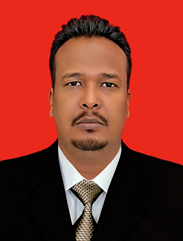 Date of Birth1983.081983.08NationalitySudanese Sudanese Sudanese Height172 cm172 cmWeight80 kg80 kg80 kgMobile phone0024991951122900249919511229E-mailmohsenfagery@hotmail.commohsenfagery@hotmail.commohsenfagery@hotmail.comYears of Working13+13+Current PositionOperation Foreman Operation Foreman Operation Foreman EDUCATION BACKGROUNDEDUCATION BACKGROUNDEDUCATION BACKGROUNDEDUCATION BACKGROUNDEDUCATION BACKGROUNDEDUCATION BACKGROUNDEDUCATION BACKGROUNDEDUCATION BACKGROUNDMonth &YearUniversityUniversityUniversityUniversityUniversityUniversityMajor & DegreeMajor & Degree2013.03-2018.05Faculty of Engineering / University Of science & TechnologyFaculty of Engineering / University Of science & TechnologyFaculty of Engineering / University Of science & TechnologyFaculty of Engineering / University Of science & TechnologyFaculty of Engineering / University Of science & TechnologyFaculty of Engineering / University Of science & TechnologyChemical Engineering, BachelorChemical Engineering, Bachelor2003.04-2006.11College of Technology/ Sudan University Of science & TechnologyCollege of Technology/ Sudan University Of science & TechnologyCollege of Technology/ Sudan University Of science & TechnologyCollege of Technology/ Sudan University Of science & TechnologyCollege of Technology/ Sudan University Of science & TechnologyCollege of Technology/ Sudan University Of science & TechnologyPetroleum Engineering, DiplomaPetroleum Engineering, DiplomaWORK TRAININGWORK TRAININGWORK TRAININGWORK TRAININGWORK TRAININGWORK TRAININGWORK TRAININGWORK TRAININGMonth &YearTraining ContentTraining ContentTraining ContentTraining ContentTraining ContentTraining ContentTraining ContentTraining Content2015.12IOSH Certified (International Occupational safety & Health Certificate), PTC        Khartoum, Sudan.IOSH Certified (International Occupational safety & Health Certificate), PTC        Khartoum, Sudan.IOSH Certified (International Occupational safety & Health Certificate), PTC        Khartoum, Sudan.IOSH Certified (International Occupational safety & Health Certificate), PTC        Khartoum, Sudan.IOSH Certified (International Occupational safety & Health Certificate), PTC        Khartoum, Sudan.IOSH Certified (International Occupational safety & Health Certificate), PTC        Khartoum, Sudan.IOSH Certified (International Occupational safety & Health Certificate), PTC        Khartoum, Sudan.IOSH Certified (International Occupational safety & Health Certificate), PTC        Khartoum, Sudan.2014.04Enhance oil recovery training center in Istanbul, TurkeyEnhance oil recovery training center in Istanbul, TurkeyEnhance oil recovery training center in Istanbul, TurkeyEnhance oil recovery training center in Istanbul, TurkeyEnhance oil recovery training center in Istanbul, TurkeyEnhance oil recovery training center in Istanbul, TurkeyEnhance oil recovery training center in Istanbul, TurkeyEnhance oil recovery training center in Istanbul, Turkey2012.06Gas Lift. Training Center of Alexandria Petroleum Maintenance CO., Egypt. AlexandriaGas Lift. Training Center of Alexandria Petroleum Maintenance CO., Egypt. AlexandriaGas Lift. Training Center of Alexandria Petroleum Maintenance CO., Egypt. AlexandriaGas Lift. Training Center of Alexandria Petroleum Maintenance CO., Egypt. AlexandriaGas Lift. Training Center of Alexandria Petroleum Maintenance CO., Egypt. AlexandriaGas Lift. Training Center of Alexandria Petroleum Maintenance CO., Egypt. AlexandriaGas Lift. Training Center of Alexandria Petroleum Maintenance CO., Egypt. AlexandriaGas Lift. Training Center of Alexandria Petroleum Maintenance CO., Egypt. Alexandria2011.05Operation and Maintenance of Petroleum Facilities (Surface and Artificial lift equipment’s), Petroleum Engineering & Technology College Sudan University of science and technology, Khartoum , Sudan.Operation and Maintenance of Petroleum Facilities (Surface and Artificial lift equipment’s), Petroleum Engineering & Technology College Sudan University of science and technology, Khartoum , Sudan.Operation and Maintenance of Petroleum Facilities (Surface and Artificial lift equipment’s), Petroleum Engineering & Technology College Sudan University of science and technology, Khartoum , Sudan.Operation and Maintenance of Petroleum Facilities (Surface and Artificial lift equipment’s), Petroleum Engineering & Technology College Sudan University of science and technology, Khartoum , Sudan.Operation and Maintenance of Petroleum Facilities (Surface and Artificial lift equipment’s), Petroleum Engineering & Technology College Sudan University of science and technology, Khartoum , Sudan.Operation and Maintenance of Petroleum Facilities (Surface and Artificial lift equipment’s), Petroleum Engineering & Technology College Sudan University of science and technology, Khartoum , Sudan.Operation and Maintenance of Petroleum Facilities (Surface and Artificial lift equipment’s), Petroleum Engineering & Technology College Sudan University of science and technology, Khartoum , Sudan.Operation and Maintenance of Petroleum Facilities (Surface and Artificial lift equipment’s), Petroleum Engineering & Technology College Sudan University of science and technology, Khartoum , Sudan.2013.10	PMP (Project manager professional) American institute of professional studies, Khartoum, Sudan	PMP (Project manager professional) American institute of professional studies, Khartoum, Sudan	PMP (Project manager professional) American institute of professional studies, Khartoum, Sudan	PMP (Project manager professional) American institute of professional studies, Khartoum, Sudan	PMP (Project manager professional) American institute of professional studies, Khartoum, Sudan	PMP (Project manager professional) American institute of professional studies, Khartoum, Sudan	PMP (Project manager professional) American institute of professional studies, Khartoum, Sudan	PMP (Project manager professional) American institute of professional studies, Khartoum, Sudan2002.12	Microsoft office. Almoheet institute for computer science, Khartoum , Sudan.	Microsoft office. Almoheet institute for computer science, Khartoum , Sudan.	Microsoft office. Almoheet institute for computer science, Khartoum , Sudan.	Microsoft office. Almoheet institute for computer science, Khartoum , Sudan.	Microsoft office. Almoheet institute for computer science, Khartoum , Sudan.	Microsoft office. Almoheet institute for computer science, Khartoum , Sudan.	Microsoft office. Almoheet institute for computer science, Khartoum , Sudan.	Microsoft office. Almoheet institute for computer science, Khartoum , Sudan.2009.10	Advanced course in English language, Cambridge Institute for English language, Khartoum, Sudan.	Advanced course in English language, Cambridge Institute for English language, Khartoum, Sudan.	Advanced course in English language, Cambridge Institute for English language, Khartoum, Sudan.	Advanced course in English language, Cambridge Institute for English language, Khartoum, Sudan.	Advanced course in English language, Cambridge Institute for English language, Khartoum, Sudan.	Advanced course in English language, Cambridge Institute for English language, Khartoum, Sudan.	Advanced course in English language, Cambridge Institute for English language, Khartoum, Sudan.	Advanced course in English language, Cambridge Institute for English language, Khartoum, Sudan.2014.08	DDC (Defensive Driving Course), Petro-Energy E&P, Al-Fula, Western of Kurdfan, Sudan.	DDC (Defensive Driving Course), Petro-Energy E&P, Al-Fula, Western of Kurdfan, Sudan.	DDC (Defensive Driving Course), Petro-Energy E&P, Al-Fula, Western of Kurdfan, Sudan.	DDC (Defensive Driving Course), Petro-Energy E&P, Al-Fula, Western of Kurdfan, Sudan.	DDC (Defensive Driving Course), Petro-Energy E&P, Al-Fula, Western of Kurdfan, Sudan.	DDC (Defensive Driving Course), Petro-Energy E&P, Al-Fula, Western of Kurdfan, Sudan.	DDC (Defensive Driving Course), Petro-Energy E&P, Al-Fula, Western of Kurdfan, Sudan.	DDC (Defensive Driving Course), Petro-Energy E&P, Al-Fula, Western of Kurdfan, Sudan.2017.07	Chemical process simulation (Aspen HYSYS), University of Putra Malaysia, Kuala Lumpur Malaysia.	Chemical process simulation (Aspen HYSYS), University of Putra Malaysia, Kuala Lumpur Malaysia.	Chemical process simulation (Aspen HYSYS), University of Putra Malaysia, Kuala Lumpur Malaysia.	Chemical process simulation (Aspen HYSYS), University of Putra Malaysia, Kuala Lumpur Malaysia.	Chemical process simulation (Aspen HYSYS), University of Putra Malaysia, Kuala Lumpur Malaysia.	Chemical process simulation (Aspen HYSYS), University of Putra Malaysia, Kuala Lumpur Malaysia.	Chemical process simulation (Aspen HYSYS), University of Putra Malaysia, Kuala Lumpur Malaysia.	Chemical process simulation (Aspen HYSYS), University of Putra Malaysia, Kuala Lumpur Malaysia.2017.07Renewable Energy, Fuel cell, Subcritical water technology, Biochar, Climate change & Electrical vehicle demonstration, University of Putra Malaysia, Kuala Lumpur Malaysia.Renewable Energy, Fuel cell, Subcritical water technology, Biochar, Climate change & Electrical vehicle demonstration, University of Putra Malaysia, Kuala Lumpur Malaysia.Renewable Energy, Fuel cell, Subcritical water technology, Biochar, Climate change & Electrical vehicle demonstration, University of Putra Malaysia, Kuala Lumpur Malaysia.Renewable Energy, Fuel cell, Subcritical water technology, Biochar, Climate change & Electrical vehicle demonstration, University of Putra Malaysia, Kuala Lumpur Malaysia.Renewable Energy, Fuel cell, Subcritical water technology, Biochar, Climate change & Electrical vehicle demonstration, University of Putra Malaysia, Kuala Lumpur Malaysia.Renewable Energy, Fuel cell, Subcritical water technology, Biochar, Climate change & Electrical vehicle demonstration, University of Putra Malaysia, Kuala Lumpur Malaysia.Renewable Energy, Fuel cell, Subcritical water technology, Biochar, Climate change & Electrical vehicle demonstration, University of Putra Malaysia, Kuala Lumpur Malaysia.Renewable Energy, Fuel cell, Subcritical water technology, Biochar, Climate change & Electrical vehicle demonstration, University of Putra Malaysia, Kuala Lumpur Malaysia.WORK EXPERIENCEWORK EXPERIENCEWORK EXPERIENCEWORK EXPERIENCEWORK EXPERIENCEWORK EXPERIENCEWORK EXPERIENCEWORK EXPERIENCEMonth &YearcompanyPositionPositionPositionPositionDescription in detailDescription in detailDescription in detailOctober, 2017– up to present.Petro-energy Exploration& Production Company, Sudan,Operation Foreman Operation Foreman Operation Foreman Operation Foreman Oil & Gas Plant Operation:✔Sign work permits, follow up on-going jobs and monitor contractors activities ensuring adherence to safety regulations and procedures, Familiar to issue for Permit-to-Work accurate.✔Provides training courses for the new and existing staff.✔Ensures that HSSE standards are followed by all employees.✔Provide technical assistance to maintenance and construction departments.✔Supervising All Equipment inside the Central Processing Facility such as control for facilities used DCS system. Heater, Pumps, Gas compressor, Air compressor...etc. ✔Carry out and supervise internal & external audit for all Central processing & Field processing upstream facilities.✔Carry out Risk Assessment for all CPF, FPF & FSF Facilities.✔Provide technical & supervision support to company environment aspect according to best applicable practice.✔Fixes and designs safety posters to increase the worker awareness of the following subjects, fire first aid, unsafe act and unsafe conditions.✔Coordinate activities related to HSE within the company’s operating areas,Oil & Gas Plant Operation:✔Sign work permits, follow up on-going jobs and monitor contractors activities ensuring adherence to safety regulations and procedures, Familiar to issue for Permit-to-Work accurate.✔Provides training courses for the new and existing staff.✔Ensures that HSSE standards are followed by all employees.✔Provide technical assistance to maintenance and construction departments.✔Supervising All Equipment inside the Central Processing Facility such as control for facilities used DCS system. Heater, Pumps, Gas compressor, Air compressor...etc. ✔Carry out and supervise internal & external audit for all Central processing & Field processing upstream facilities.✔Carry out Risk Assessment for all CPF, FPF & FSF Facilities.✔Provide technical & supervision support to company environment aspect according to best applicable practice.✔Fixes and designs safety posters to increase the worker awareness of the following subjects, fire first aid, unsafe act and unsafe conditions.✔Coordinate activities related to HSE within the company’s operating areas,Oil & Gas Plant Operation:✔Sign work permits, follow up on-going jobs and monitor contractors activities ensuring adherence to safety regulations and procedures, Familiar to issue for Permit-to-Work accurate.✔Provides training courses for the new and existing staff.✔Ensures that HSSE standards are followed by all employees.✔Provide technical assistance to maintenance and construction departments.✔Supervising All Equipment inside the Central Processing Facility such as control for facilities used DCS system. Heater, Pumps, Gas compressor, Air compressor...etc. ✔Carry out and supervise internal & external audit for all Central processing & Field processing upstream facilities.✔Carry out Risk Assessment for all CPF, FPF & FSF Facilities.✔Provide technical & supervision support to company environment aspect according to best applicable practice.✔Fixes and designs safety posters to increase the worker awareness of the following subjects, fire first aid, unsafe act and unsafe conditions.✔Coordinate activities related to HSE within the company’s operating areas,2013 – 2017.10Petro-energy Exploration& Production Company, Sudan,Senior Field production operatorSenior Field production operatorSenior Field production operatorSenior Field production operator✔Carry out duties as Auxiliary fireman or site safety officer as and when required during emergencies, as per the Facility Response Plan.✔Plant process through HP and LP separators, well testing, well inspection rating report (IRR), well greasing with greasing gun, removing and cleaning all the strainer, well control panel, well diverting from production header to test header, glycol loading, demulsifier loading, loading threw diaphragm pump, blow down valve, shut down valve, cartridge filter function, hydrocarbon flash drum function.✔regular site patrolling and processing plants of oil gathering, separating gas  oil & water using High Pressure separator , Low Pressure separator, Electrostatic Heater, Degassing boot, settling tank, Desalted, stripper, storage tank etc.✔Handling of oil crude surge drum, produced water flash drum, tilter plate separating, floatation unit, oil reclaimed surge tank , Free water knockout drum, fuel gas scrubber water treatment CPI (corrugated plate interceptor oil water separator) for water injection, Gas treatment (AGR unit , associated gas recovery) for gas lifting & injection and power supply etc.✔Also, having experience to handle chemical injection pumps (electrical drive and air drive), Air compressors, transfer pumps (booster pumps), metering oil & pumping system of shipping products (tanker Loading), Chemical Charging (Demulsifier, Corrosion inhibitor, water clarifier etc).✔Knowledge of fuel gas system, gas turbines, flare system, flow meters, pneumatic instrument controls for LCV, PCV, TCV & all types of indicators and smart transmitters.✔Checking and testing all emergency limit switches monthly with instrument technicians for calibration and fine tuning and also involving preventive maintenance of the plant machinery.✔Carry out duties as Auxiliary fireman or site safety officer as and when required during emergencies, as per the Facility Response Plan.✔Plant process through HP and LP separators, well testing, well inspection rating report (IRR), well greasing with greasing gun, removing and cleaning all the strainer, well control panel, well diverting from production header to test header, glycol loading, demulsifier loading, loading threw diaphragm pump, blow down valve, shut down valve, cartridge filter function, hydrocarbon flash drum function.✔regular site patrolling and processing plants of oil gathering, separating gas  oil & water using High Pressure separator , Low Pressure separator, Electrostatic Heater, Degassing boot, settling tank, Desalted, stripper, storage tank etc.✔Handling of oil crude surge drum, produced water flash drum, tilter plate separating, floatation unit, oil reclaimed surge tank , Free water knockout drum, fuel gas scrubber water treatment CPI (corrugated plate interceptor oil water separator) for water injection, Gas treatment (AGR unit , associated gas recovery) for gas lifting & injection and power supply etc.✔Also, having experience to handle chemical injection pumps (electrical drive and air drive), Air compressors, transfer pumps (booster pumps), metering oil & pumping system of shipping products (tanker Loading), Chemical Charging (Demulsifier, Corrosion inhibitor, water clarifier etc).✔Knowledge of fuel gas system, gas turbines, flare system, flow meters, pneumatic instrument controls for LCV, PCV, TCV & all types of indicators and smart transmitters.✔Checking and testing all emergency limit switches monthly with instrument technicians for calibration and fine tuning and also involving preventive maintenance of the plant machinery.✔Carry out duties as Auxiliary fireman or site safety officer as and when required during emergencies, as per the Facility Response Plan.✔Plant process through HP and LP separators, well testing, well inspection rating report (IRR), well greasing with greasing gun, removing and cleaning all the strainer, well control panel, well diverting from production header to test header, glycol loading, demulsifier loading, loading threw diaphragm pump, blow down valve, shut down valve, cartridge filter function, hydrocarbon flash drum function.✔regular site patrolling and processing plants of oil gathering, separating gas  oil & water using High Pressure separator , Low Pressure separator, Electrostatic Heater, Degassing boot, settling tank, Desalted, stripper, storage tank etc.✔Handling of oil crude surge drum, produced water flash drum, tilter plate separating, floatation unit, oil reclaimed surge tank , Free water knockout drum, fuel gas scrubber water treatment CPI (corrugated plate interceptor oil water separator) for water injection, Gas treatment (AGR unit , associated gas recovery) for gas lifting & injection and power supply etc.✔Also, having experience to handle chemical injection pumps (electrical drive and air drive), Air compressors, transfer pumps (booster pumps), metering oil & pumping system of shipping products (tanker Loading), Chemical Charging (Demulsifier, Corrosion inhibitor, water clarifier etc).✔Knowledge of fuel gas system, gas turbines, flare system, flow meters, pneumatic instrument controls for LCV, PCV, TCV & all types of indicators and smart transmitters.✔Checking and testing all emergency limit switches monthly with instrument technicians for calibration and fine tuning and also involving preventive maintenance of the plant machinery.2009.08 - 2013.Petro-energy Exploration& Production Company, Sudan,Panel & control room team leaderPanel & control room team leaderPanel & control room team leaderPanel & control room team leader✔Duties include the control room operation by distributed control  system (D.C.S), Making daily production report and maintaining all the records at CPF,✔Monitor & control general process in plant such as crude oil Separation, oil treatment, water treatment, and injection water by using DCS and SCADA systems.✔Carry out related duties such as preparing the daily, monthly and annual production report.✔Duties include the control room operation by distributed control  system (D.C.S), Making daily production report and maintaining all the records at CPF,✔Monitor & control general process in plant such as crude oil Separation, oil treatment, water treatment, and injection water by using DCS and SCADA systems.✔Carry out related duties such as preparing the daily, monthly and annual production report.✔Duties include the control room operation by distributed control  system (D.C.S), Making daily production report and maintaining all the records at CPF,✔Monitor & control general process in plant such as crude oil Separation, oil treatment, water treatment, and injection water by using DCS and SCADA systems.✔Carry out related duties such as preparing the daily, monthly and annual production report.2013 - 2017Petro-energy Exploration& Production Company, Sudan,Commissioning team leaderCommissioning team leaderCommissioning team leaderCommissioning team leader✔Commissioning team leader for central processing facilities CPF for Petro-energy Exploration & Production Company, Sudan.✔Commissioning team leader for field processing facilities (natural gas well, BPU, ESP, PCM, PCP and gas lift wells) of Sufyan- FPF for Petro-energy Exploration & Production Company, Sudan.✔Commissioning team leader for central processing facilities CPF for Petro-energy Exploration & Production Company, Sudan.✔Commissioning team leader for field processing facilities (natural gas well, BPU, ESP, PCM, PCP and gas lift wells) of Sufyan- FPF for Petro-energy Exploration & Production Company, Sudan.✔Commissioning team leader for central processing facilities CPF for Petro-energy Exploration & Production Company, Sudan.✔Commissioning team leader for field processing facilities (natural gas well, BPU, ESP, PCM, PCP and gas lift wells) of Sufyan- FPF for Petro-energy Exploration & Production Company, Sudan.2007.03 - 2008.03Petro-energy Exploration& Production Company, Sudan,Trainee at Central petroleum laboratoriesTrainee at Central petroleum laboratoriesTrainee at Central petroleum laboratoriesTrainee at Central petroleum laboratoriesAs Trainee:✔ Sample preparation lab.  ✔Routine reservoir core analysis lab. ✔Reservoir core analysis lab.✔Special reservoir core analysis lab.As Trainee:✔ Sample preparation lab.  ✔Routine reservoir core analysis lab. ✔Reservoir core analysis lab.✔Special reservoir core analysis lab.As Trainee:✔ Sample preparation lab.  ✔Routine reservoir core analysis lab. ✔Reservoir core analysis lab.✔Special reservoir core analysis lab.PROFESSIONAL SKILLS INTRODUCTIONPROFESSIONAL SKILLS INTRODUCTIONPROFESSIONAL SKILLS INTRODUCTIONPROFESSIONAL SKILLS INTRODUCTIONPROFESSIONAL SKILLS INTRODUCTIONPROFESSIONAL SKILLS INTRODUCTIONPROFESSIONAL SKILLS INTRODUCTIONPROFESSIONAL SKILLS INTRODUCTION✔Good knowledge and experience in computer applications (MS, Word, Excel…) and use of internet.✔Highly organized in management of multiple tasks and production schedules.  ✔Proactive, self-directed and able to work independently and to work under work stress.  ✔Good team spirit and ability to work in multicultural environment.✔Very good communication and interpersonal skills and ability to establish and keep effective and productive relationships and successful coordination with all parties.✔Ability and willingness to travel.✔Sportsman.✔Good knowledge and experience in computer applications (MS, Word, Excel…) and use of internet.✔Highly organized in management of multiple tasks and production schedules.  ✔Proactive, self-directed and able to work independently and to work under work stress.  ✔Good team spirit and ability to work in multicultural environment.✔Very good communication and interpersonal skills and ability to establish and keep effective and productive relationships and successful coordination with all parties.✔Ability and willingness to travel.✔Sportsman.✔Good knowledge and experience in computer applications (MS, Word, Excel…) and use of internet.✔Highly organized in management of multiple tasks and production schedules.  ✔Proactive, self-directed and able to work independently and to work under work stress.  ✔Good team spirit and ability to work in multicultural environment.✔Very good communication and interpersonal skills and ability to establish and keep effective and productive relationships and successful coordination with all parties.✔Ability and willingness to travel.✔Sportsman.✔Good knowledge and experience in computer applications (MS, Word, Excel…) and use of internet.✔Highly organized in management of multiple tasks and production schedules.  ✔Proactive, self-directed and able to work independently and to work under work stress.  ✔Good team spirit and ability to work in multicultural environment.✔Very good communication and interpersonal skills and ability to establish and keep effective and productive relationships and successful coordination with all parties.✔Ability and willingness to travel.✔Sportsman.✔Good knowledge and experience in computer applications (MS, Word, Excel…) and use of internet.✔Highly organized in management of multiple tasks and production schedules.  ✔Proactive, self-directed and able to work independently and to work under work stress.  ✔Good team spirit and ability to work in multicultural environment.✔Very good communication and interpersonal skills and ability to establish and keep effective and productive relationships and successful coordination with all parties.✔Ability and willingness to travel.✔Sportsman.✔Good knowledge and experience in computer applications (MS, Word, Excel…) and use of internet.✔Highly organized in management of multiple tasks and production schedules.  ✔Proactive, self-directed and able to work independently and to work under work stress.  ✔Good team spirit and ability to work in multicultural environment.✔Very good communication and interpersonal skills and ability to establish and keep effective and productive relationships and successful coordination with all parties.✔Ability and willingness to travel.✔Sportsman.✔Good knowledge and experience in computer applications (MS, Word, Excel…) and use of internet.✔Highly organized in management of multiple tasks and production schedules.  ✔Proactive, self-directed and able to work independently and to work under work stress.  ✔Good team spirit and ability to work in multicultural environment.✔Very good communication and interpersonal skills and ability to establish and keep effective and productive relationships and successful coordination with all parties.✔Ability and willingness to travel.✔Sportsman.✔Good knowledge and experience in computer applications (MS, Word, Excel…) and use of internet.✔Highly organized in management of multiple tasks and production schedules.  ✔Proactive, self-directed and able to work independently and to work under work stress.  ✔Good team spirit and ability to work in multicultural environment.✔Very good communication and interpersonal skills and ability to establish and keep effective and productive relationships and successful coordination with all parties.✔Ability and willingness to travel.✔Sportsman.